*Risk of bias arising from the lack of inclusion of non-significant results when a trial was excluded from a meta-analysis or not fully reported in a review because the data were unavailable. *Bias would occur if specific harm had been measured, but data were presented or suppressed in a way that would mask the harm profile of particular interventions. Table 3 Outcome matrix for epilepsy review with ORBIT classifications* In epilepsy, treatment withdrawal reflects both benefit/harm, i.e. withdrawal from treatment due to recurrent seizures on treatment (lack of benefit) and/or withdrawal due to adverse events (harm). indicates full reporting	  indicates not reported – not clear whether measured or not	 indicates partial reporting	 not measured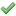 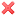 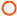 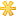 Table 1:  The ORBIT classification system for missing or complete outcome reporting in benefit outcomesTable 1:  The ORBIT classification system for missing or complete outcome reporting in benefit outcomesTable 1:  The ORBIT classification system for missing or complete outcome reporting in benefit outcomesTable 1:  The ORBIT classification system for missing or complete outcome reporting in benefit outcomesClassificationDescriptionLevel of reportingRisk of bias*Clear that the outcome was measured and analysedClear that the outcome was measured and analysedClear that the outcome was measured and analysedClear that the outcome was measured and analysedATrial report states that outcome was analysed but only reports that result was not significant (typically stating p-value>0.05).PartialHigh RiskBTrial report states that outcome was analysed but only reports that result was significant (typically stating p-value<0.05).PartialNo RiskCTrial report states that outcome was analysed but insufficient data were presented for the trial to be included in meta-analysis or to be considered to be fully tabulated.PartialLow RiskDTrial report states that outcome was analysed but no results reported.NoneHigh RiskClear that the outcome was measuredClear that the outcome was measuredClear that the outcome was measuredClear that the outcome was measuredEClear that the outcome was measured. Judgment says outcome likely to have been analysed but not reported because of non-significant results.NoneHigh RiskFClear that the outcome was measured. Judgment says outcome unlikely to have been analysed.NoneLow RiskUnclear whether the outcome was measuredUnclear whether the outcome was measuredUnclear whether the outcome was measuredUnclear whether the outcome was measuredGNot mentioned but clinical judgment says likely to have been measured and analysed but not reported on the basis of non-significant results.NoneHigh RiskHNot mentioned but clinical judgment says unlikely to have been measured at all.NoneLow RiskClear that the outcome was not measuredClear that the outcome was not measuredClear that the outcome was not measuredClear that the outcome was not measuredIClear that the outcome was not measured.NANo RiskTable 2:  The ORBIT II classification system for missing or complete outcome reporting in harm outcomesTable 2:  The ORBIT II classification system for missing or complete outcome reporting in harm outcomesTable 2:  The ORBIT II classification system for missing or complete outcome reporting in harm outcomesClassificationDescriptionLevel of reportingRisk of bias*Explicit specific harm outcome: measured and compared across treatmentgroupsExplicit specific harm outcome: measured and compared across treatmentgroupsP1States outcome analysed but reported only that p-value>0.05.PartialHigh RiskP2States outcome analysed but reported only that p-value<0.05.PartialHigh RiskP3Insufficient reporting for meta-analysis or full tabulation.PartialLow RiskExplicit specific harm outcome: measured but not compared acrosstreatment groupsExplicit specific harm outcome: measured but not compared acrosstreatment groupsQClear that outcome was measured and clear outcome was not compared.NANo riskExplicit specific harm outcome: measured, not clear whether compared ornot across treatment groupsExplicit specific harm outcome: measured, not clear whether compared ornot across treatment groupsR1Clear that outcome was measured but no results reported.NoneHigh RiskR2Result reported globally across all groups.NoneHigh RiskR3Result reported from some groups only.NoneHigh RiskSpecific harm outcome not explicitly mentioned: clinical judgment says likely measured and likely compared across treatment groupsSpecific harm outcome not explicitly mentioned: clinical judgment says likely measured and likely compared across treatment groupsS1Only pooled adverse events reported (could include specific harm outcome).NoneHigh RiskS2No harms mentioned or reported. NoneHigh RiskSpecific harm outcome not explicitly mentioned: clinical judgment says likely measured but no eventsSpecific harm outcome not explicitly mentioned: clinical judgment says likely measured but no eventsT1Specific harm not mentioned but all other specific harms fully reported.NoneLow RiskT2No description of specific harms.NoneLow RiskSpecific harm outcome not explicitly mentioned, clinical judgment says unlikely measuredSpecific harm outcome not explicitly mentioned, clinical judgment says unlikely measuredUNo harms mentioned or reported.NoneLow RiskExplicit the specific harm outcome was not measuredExplicit the specific harm outcome was not measuredVReport clearly specifies that data on the specific harm of interest was not measured.NANo RiskStudy ID
(author, date of publication)Review primary benefit outcomeReview secondary outcomesReview secondary outcomesReview harm outcomesReview harm outcomesReview harm outcomesReview harm outcomesReview harm outcomesReview harm outcomesReview harm outcomesReview harm outcomesReview harm outcomesReview harm outcomesReview harm outcomesReview harm outcomesReview harm outcomesReview harm outcomesStudy ID
(author, date of publication)Sample size (Topiramate) Sample Size (Placebo)  50% reduction in seizure frequencySeizure freedomTreatment withdrawal*DizzinessHeadacheNausea/vomitingParaesthesiasParaesthesiasWeight lossFatigueSomnolenceConcentration impairmentConcentration impairmentConcentration impairmentSpeech difficultyThinking abnormallyAtaxiaBen-Menachem 19962828ER1R1R1R1R1Elterman 19994145R1 R1 R1 R1 R1 R1 R1 R1Faught 199613645ER1R1R1R1R1R1Guberman 200217192R1R1R1R1R1Korean 19999186R1R1R1R1R1R1R1Privitera 199614347ER1QR1Rosenfeld 199616742CR1R1R1R1R1R1R1R1Sharief 19962324R1R1R1R1R1R1Tassinari 19963030R1R1R1R1Yen 20002323ES1T1S1T1T1T1T1T1T1Zhang 20114640S1T1T1T1T1T1T1T1Excluded Study: Reason for exclusion “did not look at the outcome of interest: 50% or greater reduction in seizure frequency, treatment withdrawal or side effects.”Excluded Study: Reason for exclusion “did not look at the outcome of interest: 50% or greater reduction in seizure frequency, treatment withdrawal or side effects.”Excluded Study: Reason for exclusion “did not look at the outcome of interest: 50% or greater reduction in seizure frequency, treatment withdrawal or side effects.”Excluded Study: Reason for exclusion “did not look at the outcome of interest: 50% or greater reduction in seizure frequency, treatment withdrawal or side effects.”Excluded Study: Reason for exclusion “did not look at the outcome of interest: 50% or greater reduction in seizure frequency, treatment withdrawal or side effects.”Excluded Study: Reason for exclusion “did not look at the outcome of interest: 50% or greater reduction in seizure frequency, treatment withdrawal or side effects.”Excluded Study: Reason for exclusion “did not look at the outcome of interest: 50% or greater reduction in seizure frequency, treatment withdrawal or side effects.”Excluded Study: Reason for exclusion “did not look at the outcome of interest: 50% or greater reduction in seizure frequency, treatment withdrawal or side effects.”Excluded Study: Reason for exclusion “did not look at the outcome of interest: 50% or greater reduction in seizure frequency, treatment withdrawal or side effects.”Excluded Study: Reason for exclusion “did not look at the outcome of interest: 50% or greater reduction in seizure frequency, treatment withdrawal or side effects.”Excluded Study: Reason for exclusion “did not look at the outcome of interest: 50% or greater reduction in seizure frequency, treatment withdrawal or side effects.”Excluded Study: Reason for exclusion “did not look at the outcome of interest: 50% or greater reduction in seizure frequency, treatment withdrawal or side effects.”Excluded Study: Reason for exclusion “did not look at the outcome of interest: 50% or greater reduction in seizure frequency, treatment withdrawal or side effects.”Excluded Study: Reason for exclusion “did not look at the outcome of interest: 50% or greater reduction in seizure frequency, treatment withdrawal or side effects.”Excluded Study: Reason for exclusion “did not look at the outcome of interest: 50% or greater reduction in seizure frequency, treatment withdrawal or side effects.”Excluded Study: Reason for exclusion “did not look at the outcome of interest: 50% or greater reduction in seizure frequency, treatment withdrawal or side effects.”Excluded Study: Reason for exclusion “did not look at the outcome of interest: 50% or greater reduction in seizure frequency, treatment withdrawal or side effects.”Excluded Study: Reason for exclusion “did not look at the outcome of interest: 50% or greater reduction in seizure frequency, treatment withdrawal or side effects.”Excluded Study: Reason for exclusion “did not look at the outcome of interest: 50% or greater reduction in seizure frequency, treatment withdrawal or side effects.”Excluded Study: Reason for exclusion “did not look at the outcome of interest: 50% or greater reduction in seizure frequency, treatment withdrawal or side effects.”Coles 19995251EEGS2S2S2S2S2S2S2S2S2S2S2S2S2S2